lMADONAS NOVADA PAŠVALDĪBA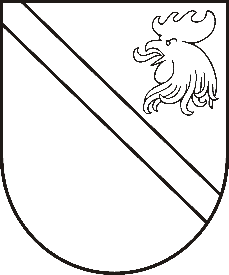 Reģ. Nr. 90000054572Saieta laukums 1, Madona, Madonas novads, LV-4801 t. 64860090, fakss 64860079, e-pasts: dome@madona.lv ___________________________________________________________________________MADONAS NOVADA PAŠVALDĪBAS DOMESLĒMUMSMadonā2018.gada 20.martā								Nr.93									(protokols Nr.4, 6.p.)Par zemes vienības, kuras platība mazāka par Madonas novada teritorijas plānojuma 2013-2025. gadam Teritorijas izmantošanas un apbūves noteikumos noteikto minimālo platību, izveidošanu.Madonas novada pašvaldība saņēmusi Z/S ”Atvases” pilnvarotās personas xxx 21.02.2018. iesniegumu (reģistrēts Madonas novada pašvaldībā 21.02.2018. ar Nr. MNP/2.1.3.6./18/250) ar lūgumu, saskaņot jaunveidojamās zemes vienības platību.SIA “GeoSIJA” ir uzsācis zemes ierīcības projekta izstrādi nekustāmā īpašumā “Atvases K”, kas atrodas Kalsnavas pagastā, Madonas novadā, zemes vienībai ar kadastra apzīmējumu 70620010041 sadali. Zemes vienības plānotā izmantošana- Lauku zemes (L). Īpašnieks Z/S “Atvases” iecerējis zemes vienību ar kopējo platību 27.0 ha sadalīt divās daļās, atdalīt pārdošanai lauksaimniecībā izmantojamo zemi. Jaunizveidojamā lauksaimniecībā izmantojamās zemes platība neatbilst Madonas novada teritorijas plānojuma apbūves noteikumu 3.12.5. punkta prasībai, kas nosaka, ka lauksaimniecībā izmantojamās jaunveidojamā zemesgabala minimālā platība nedrīkst būt mazāka par 3,0 ha. Apsekojot dabā projektā ietverto teritoriju, ņemot vērā dabiskās robežas, un to, ka ar ceļu kā dabisko robežu ir nodalīti 2, 2 ha lauksaimniecībā izmantojamās zemes. Noklausījusies domes priekšsēdētāja A.Lungeviča sniegto informāciju, pamatojoties uz Madonas novada teritorijas plānojuma 2013-2025. gadam Teritorijas izmantošanas un apbūves noteikumu punktu 2.4.3., kas nosaka, ka “Izstrādājot lokālplānojumus, detālplānokumu vai zemes ierīcības projektu, ņemot vērā zemes lietderīgas izmantošanas iespējas, esošās apbūves un zemes vienību robežu struktūru, kā arī dabiskās robežas elementus, pieļaujama atsevišķu zemes vienību minimālās platības samazināšana, kas atsevišķi saskaņojuma pašvaldības domes sēdē”, ņemot vērā 20.03.2018. Finanšu un attīstības komitejas atzinumu, atklāti balsojot: PAR – 11 (Agris Lungevičs, Ivars Miķelsons, Andris Dombrovskis, Artūrs Grandāns, Valda Kļaviņa, Andris Sakne, Rihards Saulītis, Inese Strode, Aleksandrs Šrubs, Gatis Teilis, Kaspars Udrass), PRET – NAV,  ATTURAS – NAV,  Madonas novada pašvaldības dome  NOLEMJ:  Saskaņot nekustāmā īpašuma “Atvases K”, zemes vienības ar kadastra apzīmējumu 70620010041 jaunveidojamās lauksaimniecībā izmantojamās zemes vienības platību 2,2 ha.Saskaņā ar Administratīvā procesa likuma 188.panta pirmo daļu, lēmumu var pārsūdzēt viena mēneša laikā no lēmuma spēkā stāšanās dienas Administratīvajā rajona tiesā.Saskaņā ar Administratīvā procesa likuma 70.panta pirmo daļu, lēmums stājas spēkā ar brīdi, kad tas paziņots adresātam.Domes priekšsēdētājs						A.Lungevičs